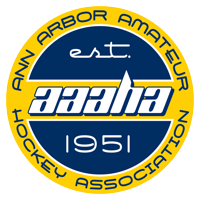 AAAHA Player Move Up RequestPlayer name_________________________________________________________________Parent/Guardian name _________________________________________________________Parent/Guardian Phone Number ___________________ Player date of birth _______________Previous Team________________________ Previous Head Coach _______________________Association ________________________________Desired Team: ______________________________Try Out Date:_______________________Reason for request _____________________________________________________________________________________________________________________________________________________________________________________________________________________________________________________________________________________________.Please attach, or have previous Head Coach email a recommendation to the AAAHA Program Director.================================================================================Association use:[ ] Request Approved               [ ] Request Denied       Date___________________________________Association Representative _________________________________________________________Association Representative _________________________________________________________Association Representative _________________________________________________________ Rev/May 2015